                                                                                                                                         							                           ПРОЕКТ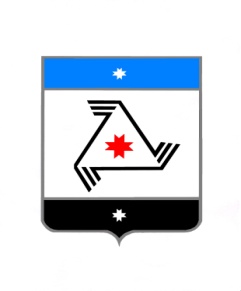                                        Р Е Ш Е Н И Е                           Совет депутатовмуниципального образования «Балезинский район»«Балезино ёрос» муниципал кылдытэтысь депутатъёслэн  КенешсыОб установлении размера платы за пользование жилым помещением (платы за наем) для нанимателей жилых помещений по договорам социального найма, находящихся в муниципальной казне муниципального образования «Балезинский район» В соответствии с частью 1 статьи 65, статей 154 и 156 Жилищного кодекса Российской Федерации, Федеральным Законом от 06.10.2003 №131-ФЗ «Об общих принципах организации местного самоуправления в Российской Федерации», руководствуясь Уставом муниципального образования «Балезинский район», Совет депутатов муниципального образования «Балезинский район» РЕШАЕТ: 1. Установить размер платы за пользование жилым помещением (платы за наем) для нанимателей жилых помещений по договорам социального найма жилых помещений муниципального жилищного фонда находящихся в муниципальной казне Балезинского района согласно приложению.2. Опубликовать настоящее решение в районной газете «Вперед».3. Настоящее решение вступает в силу с момента опубликования и распространяет свое действие на правоотношения возникшие с 01.01.2017года.Председатель Совета депутатов МО «Балезинский район»					                Н.В. БабинцевПроект постановления вноситзам. главы Администрации                                                            С.Л.ВладыкинСогласовано:Первый зам. главы Администрации                                              В.В.НекрасовНачальник отдела строительстваЖКХ и архитектуры                                                                        М.В.ВасильевНачальник правового отдела                                                          Г.А.Касимова  Руководитель аппарата                                                                    А.П.ШариповПриложение к решению Совета депутатовМО «Балезинский район»от __________________ г. №_______Размер платы за пользование жилым помещением (платы за наем) для нанимателей№ п/пКатегории жилых домов по степени благоустройстваЕд.изм.МО «Балезинский район»1Капитальные жилые дома с центральным отоплением, холодным и горячим водоснабжением центральной канализацией ваннами или душевыми кабинкамируб. за кв.мобщей пл.9,42- то же без горячего водоснабженияруб. за кв.мобщей пл.9,43Капитальные жилые дома с центральным отоплением, центральным, холодным водоснабжением, выгребом, ваннами или душевыми кабинкамируб. за кв.мобщей пл.8,94Капитальные жилые дома с центральным отоплением, без центрального холодного водоснабжения с выгребомруб. за кв.мобщей пл.8,95- то же без центрального отопленияруб. за кв.мобщей пл.8,96Капитальные жилые дома с автономным газовым отоплением, центральным холодным водоснабжением, выгребом, ваннами или душевыми кабинкамируб. за кв.мобщей пл.8,97- то же без ванн или душевых кабинокруб. за кв.мобщей пл.8,98Капитальные жилые дома с центральным отоплением, центральным холодным водоснабжением, выгребом без ваннруб. за кв.мобщей пл.8,99Деревянные жилые дома с центральным отоплением, центральным холодным водоснабжением, выгребом, ваннами или душевыми кабинкамируб. за кв.мобщей пл.3,210Деревянные жилые дома с печным отоплением, центральным холодным водоснабжениемруб. за кв.мобщей пл.2,211- то же без водоснабженияруб. за кв.мобщей пл.1,1